PHÒNG GIÁO DỤC & ĐÀO TẠO HAI BÀ TRƯNGTRƯỜNG MẦM NON HOA SỮA------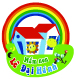  GIÁO ÁNLĨNH VỰC PHÁT TRIỂN NHẬN THỨCĐỀ TÀI: Dậy trẻ ghép đôi tương ứng 1-1Năm học: 2022– 2023I.MỤC ĐÍCH – YÊU CẦU       1.Kiến thức:-Trẻ biết cách ghép đôi xếp tương ứng 1-1 thành từng đôi của 2 nhóm đối tượng-Củng cố nhận biết và gọi tên chính xác màu xanh, đỏ, vàng       2. Kỹ năng :-Trẻ có kỹ năng ghép đôi tương ứng 1-1-Rèn kỹ năng đếm và cách xếp cạnh nhau trên cùng một mặt phẳng       3.Thái độ:-Trẻ tự tin, mạnh dạn, tích cực tham gia vào các hoạt động-Giáo dục trẻ giữ gìn đồ dùng học tập-Trẻ cẩn thận chính xác sử dụng đồ dùng II.CHUẨN BỊ:         1.Đồ dùng của cô: - Rỏ đựng: 3cây, 3bình tưới, 4 chú chim-Hình tròn, vuông, tam giác, chữ nhật -Bàn tiệc-Nhạc bài hát: Nhạc bài hát “Đi dạo”         2.Đồ dùng của trẻ-Mỗi trẻ 1 rỏ đựng: 3cây, 3bình tưới, 4 chú chimIII.TIẾN HÀNH HOẠT ĐỘNGLớp :Mẫu giáo bé C1Số lượng trẻ:20 – 25 trẻThời gian:20-25 phútNội dungHoạt động của côHoạt động của trẻ1.Ổn định tổ chứcCho trẻ đi thăm quan và trò chuyện về vườn cây-Trẻ cùng cô đi thăm quan vườn hoa2. Phương pháp, hình thức tổ chức1.Phần 1: Ôn nhận biết mầu xanh-đỏ-vàngTC1:Thi ai nhanhCách chơi: Khi cô chỉ vào bông hoa màu gì thì các con gọi đúng tên màu đó Luật chơi: Bạn nào trả lời sai sẽ là người thua cuộc-Trẻ tham gia chơi2.Phần 2: Dậy trẻ ghép đôi tương ứng 1-1các đối tượngCô tặng cho mỗi bạn một rỏ cây và các con nhớ phải chăm sóc cho cây thật tốt nhé!-Yêu cầu trẻ trồng hết các cây thành hàng ngang và đếm có mấy cây? Để cho cây tươi tốt thì hàng ngày các con phải làm gì?-Yêu cầu trẻ lấy mỗi một bình nước để tưới cho một cây -Các con vừa làm gì?-Cá nhân trẻ nhắc lại-Cả lớp nhắc lại Cô chốt lại: 1 chậu cây-1 bình nước, 1 chậu cây-1 bình, 1 chậu cây-1 bình nước gọi là xếp tương ứng 1-1-Trẻ nhắc lại -Cá nhân nhắc lại-Một đàn chim bay đến, mỗi 1chú chim đậu trên 1 chậu cây. Các con cùng quan sát xem có đúng như vậy không ?-Trẻ nhận xét-Trẻ thực hiện-Cô chốt lại: 1 chậu cây-1 chú chim, 1 chậu cây-1 chú chim, 1 chậu cây-1 chú chim gọi là xếp tương ứng 1-1-Vậy chúng mình vừa tìm được cách xếp như thế nào?3.Phần 3: Luyện tập-TC1: Ai nhanh nhất+Cách chơi:Dưới sàn lớp có rất nhiều hình có mầu sắc khác nhau, nhiệm vụ của các con sẽ vừa đi vừa hát 1 bài hát. Khi có hiệu lệnh tìm hình tìm hình, các con phải nhảy nhanh vào một hình mà mình thích+Luật chơi: Mỗi bạn nhảy vào 1 hình. Nếu bạn nào không thực hiện đúng sẽ là người thua cuộc và bị loại ra khỏi cuộc chơi+Trẻ tham gia chơi-TC2: Ai thông minh+Cách chơi: Tham gia bữa tiệc+Luật chơi: Mỗi bạn sẽ phải chọn cho mình một cặp đồ dùng để sử dụng trong bữa tiệc. Nếu bạn nào chọn không đúng sẽ là người thua cuộc+Trẻ về bàn tiệc để dự tiệc-Trẻ tham gia chơi-Trẻ  sách rỏ cây về chỗ ngồi-Trẻ thực hiện theo yêu cầu của cô-Trẻ đếm 1,2,3-Trẻ nhận xét theo ý của trẻ và lên xếp lại theo cách của trẻ-Trẻ tham gia chơi-Trẻ tham gia 3.Kết thúc- Động viên, khen ngợi trẻ.- Lắng nghe cô nhận xét